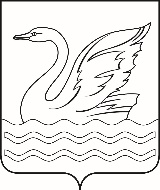 Городской округ Долгопрудный Московской областиСОВЕТ ДЕПУТАТОВГОРОДСКОГО ОКРУГА ДОЛГОПРУДНЫЙМОСКОВСКОЙ ОБЛАСТИ141700, Московская область,городской округ Долгопрудный, пл. Собина, дом 3,                                                         тел./факс: (495) 408-88-75sovet_deputatov_dolgoprudny@mail.ruРЕШЕНИЕ«21» декабря 2022 года	       № 118 - р О награждении Благодарственным письмом Совета депутатов                    городского округа Долгопрудный Московской области                                                  преподавателя по специальности фортепиано                                                               высшей квалификационной категории автономного учреждения дополнительного образования «Детская школа искусств»                             муниципального образования г. Долгопрудного Голыбиной Ольги Владимировны           На основании решения Совета депутатов городского округа Долгопрудный Московской области от 21.11.2019 № 25-р «О знаке отличия «Благодарственное письмо Совета депутатов городского округа Долгопрудный Московской области», Устава городского округа Долгопрудный Московской области, Регламента Совета депутатов городского округа Долгопрудный Московской области, Совет депутатов  городского округа Долгопрудный Московской областир е ш и л:           1. Наградить Благодарственным письмом Совета депутатов городского округа Долгопрудный Московской области преподавателя по специальности фортепиано высшей квалификационной категории автономного учреждения дополнительного образования «Детская школа искусств» муниципального образования                                           г. Долгопрудного Голыбину Ольгу Владимировну за многолетний добросовестный труд, высокий профессионализм, вклад в нравственное и эстетическое воспитание подрастающего поколения.            2. Настоящее решение вступает в силу с момента его подписания председателем Совета депутатов городского округа Долгопрудный Московской области.Председатель Совета депутатовгородского округа ДолгопрудныйМосковской области 							        Д.В. Балабанов«21» декабря 2022 годаПринято на заседании Совета депутатов городского округа ДолгопрудныйМосковской области21 декабря 2022 года